	SEMANA DEL 13 AL 17 DE DICIEMBRE DEL 2021	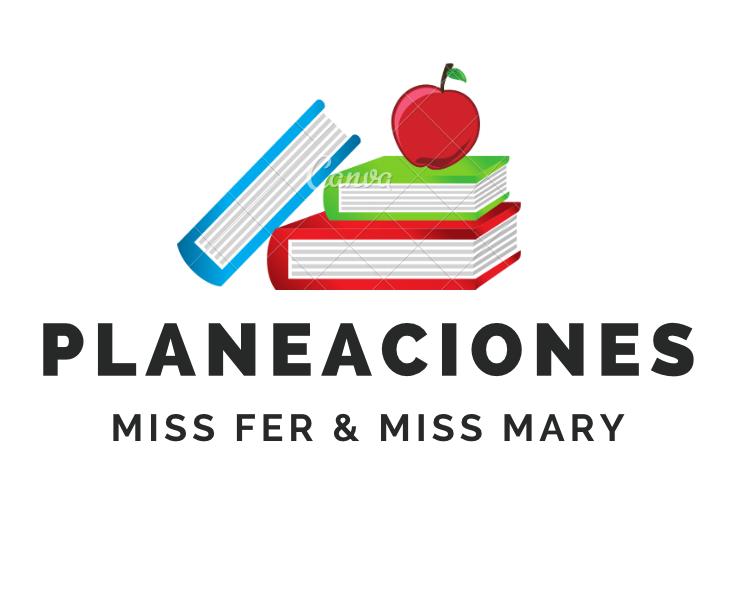 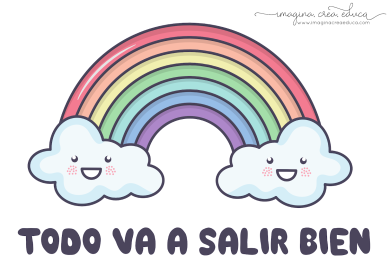 PLAN DE TRABAJOESCUELA PRIMARIA: ___________		PRIMERGRADO		MAESTRO (A) : _________________Anexo #1 Matemáticas 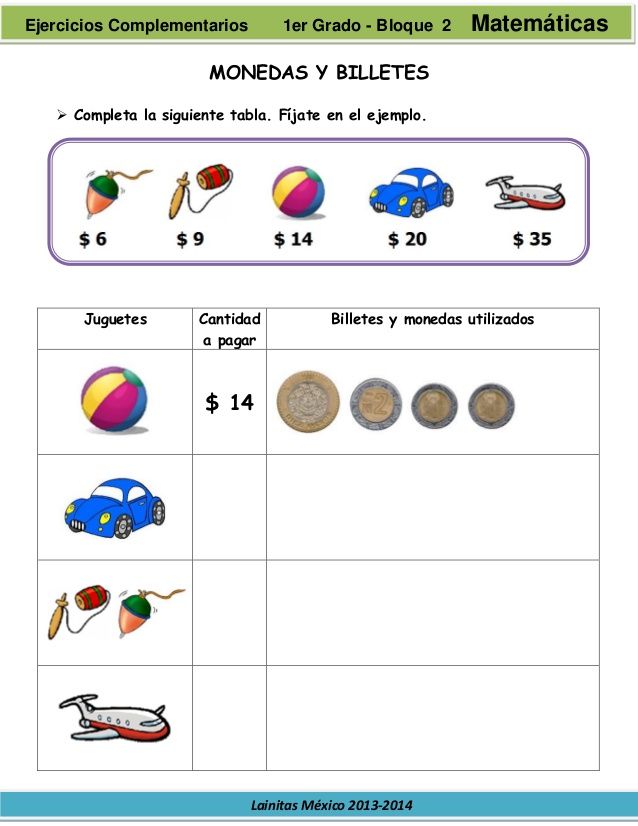 Anexo #2 Matemáticas 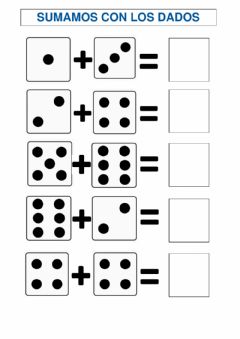 Anexo #3 Educación Física. 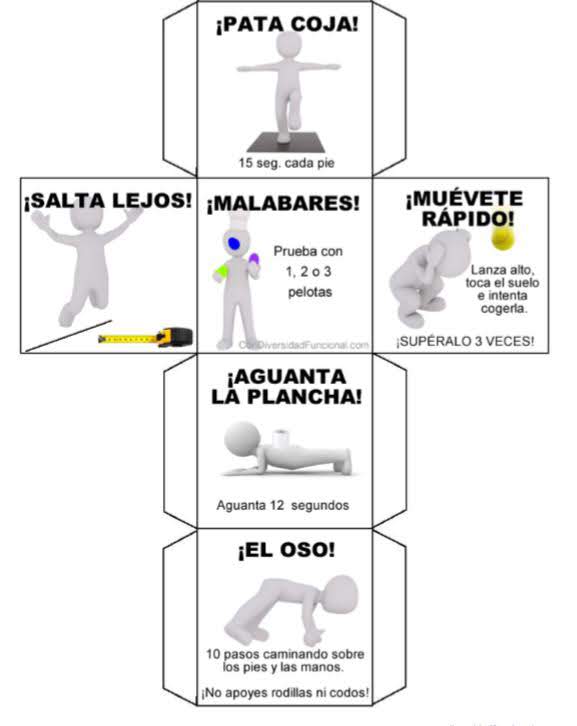 ASIGNATURAAPRENDIZAJE ESPERADOPROGRAMA DE TV ACTIVIDADESSEGUIMIENTO Y RETROALIMENTACIÓNLUNESEducación SocioemocionalIdentifica el deseo debienestar común para todos.¡Siempre podemosayudar!Leer la siguiente situación a los alumnos:Juan es un niño nuevo en la escuela, no tiene amigos y se le dificulta mucho socializar. ¿Qué acciones pueden realizar para hacer que Juan se sienta alegre en la escuela?Dibujar las propuestas en el cuaderno. LUNESConocimiento del medio Reconoce que sus acciones pueden afectar a la naturaleza y participa para cuidarla.Animales domesticos y salvajes Dialogar con los alumnos sobre acciones que podemos realizar para cuidar a los animales y las plantas. Ejemplo: las plantas deben regarseLos animales deben tener alimento. Posteriormente realizar las actividades que aparecen en la página 52 del libro de Conocimiento del medio. 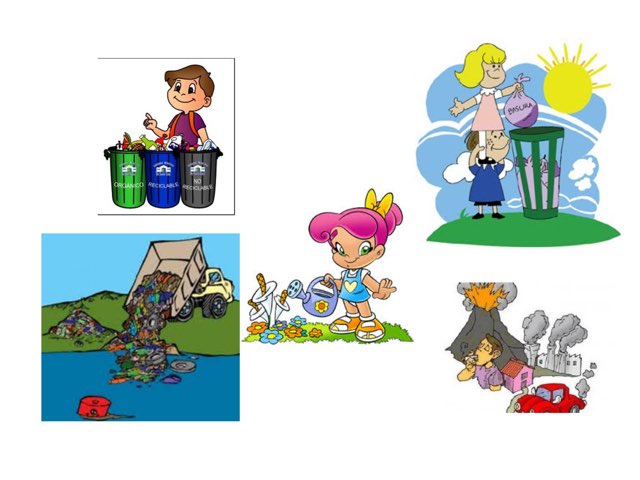 LUNESLengua materna Sigue con atención la lectura que hace el docente en voz alta.¿Y si le hacemoscambios al cuento?Seleccionar un cuento de preferencia de los alumnos, dar lectura grupal. De manera colaborativa los alumnos deberán modificar el final de una manera graciosa. Elaborar una invitación para recomendar el cuento anteriormente modificado y compartirlo con los compañeros de otros grupos. LUNESVida saludable Consume alimentos saludables, considerando que un manejo adecuado de desechos disminuye el impacto en elmedio ambienteMi huertoSolicitar a los alumnos que escriban 5 recomendaciones de platillos saludables que gusten compartir con familiares o amigos. 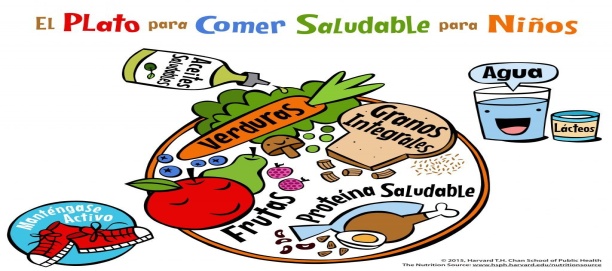 ASIGNATURAAPRENDIZAJE ESPERADOAPRENDIZAJE ESPERADOPROGRAMA DE TV ACTIVIDADESSEGUIMIENTO Y RETROALIMENTACIÓNMARTESMatemáticasLee, escribe y ordena números naturales hasta 100.Lee, escribe y ordena números naturales hasta 100.Fichas por aquí, fichas poralláResponde la página 65 de tu libro de Matemáticas, en donde deberás contar las bolitas del collar. 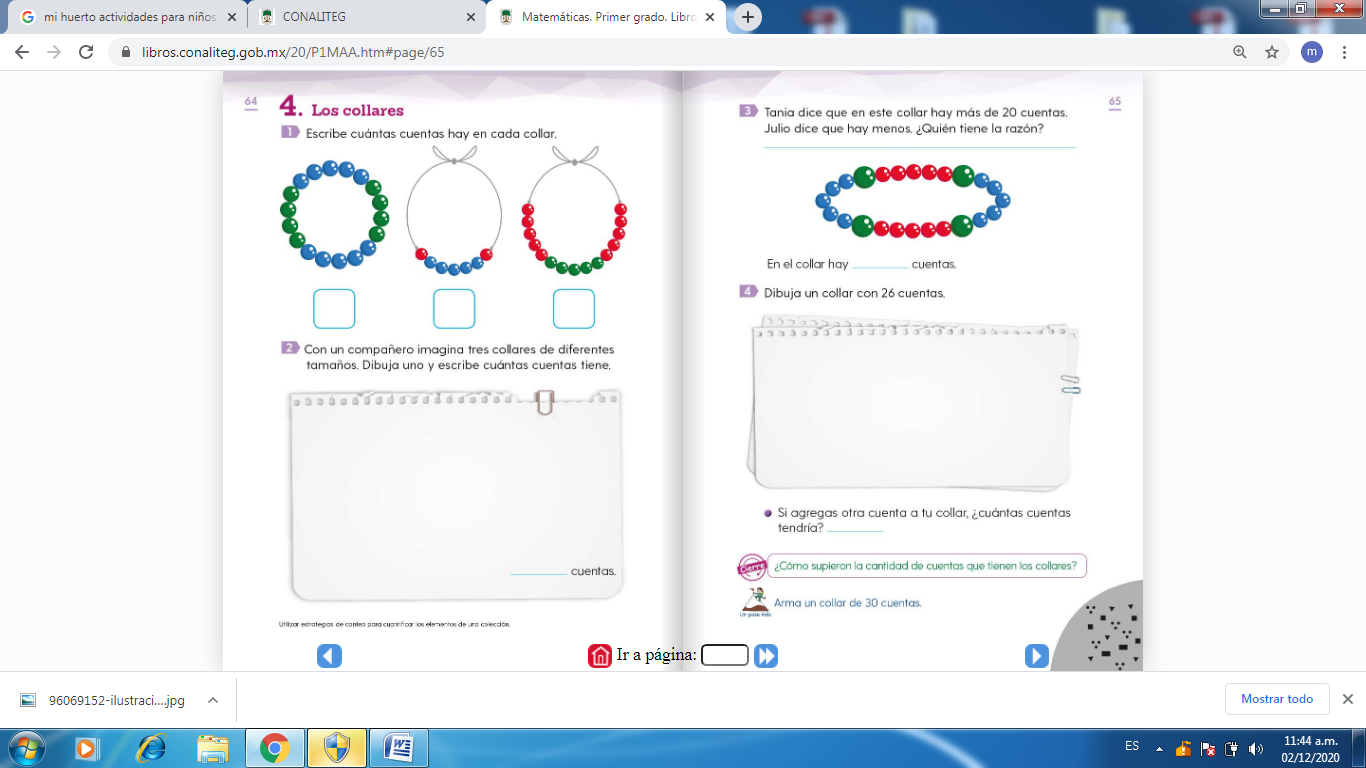 MARTESFormación cívica y ética Identificasituaciones en suvida diaria, en lasque puede tomaralgunas decisionesy en las que no; asícomo que esasdecisionesconllevan unaresponsabilidadconsigo y con otraspersonasIdentificasituaciones en suvida diaria, en lasque puede tomaralgunas decisionesy en las que no; asícomo que esasdecisionesconllevan unaresponsabilidadconsigo y con otraspersonasTodos participamos Solicita a tus padres que te apoyen a leer las páginas 44 y 45 de tu libro de Formación Cívica y Ética. “Mis tradiciones y los grupos en los que participo” En tu cuaderno deberás seguir los pasos de la pagina 45, dibujando una tradición o costumbre en la que hayas participado. 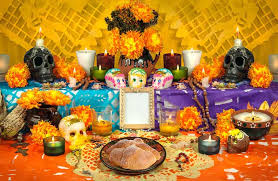 MARTESLengua materna Reconoce el valorsonoro de las letrasal escribir o dictarpalabras yoraciones.Reconoce el valorsonoro de las letrasal escribir o dictarpalabras yoraciones.¡Ya lo puedoescribir!Escribir en el cuaderno el siguiente dictado por parte del profesor:1.- SOPA2.-CUNA3.-LUPA4.-MESA5.-SAPOOraciones:1.- MI MAMÁ ME MIMA.2.- SUSANA AMA A SU PAPA.3.-LOLA COME SOPA.Escribir un texto libre para compartir con sus compañeros.ASIGNATURAAPRENDIZAJE ESPERADOAPRENDIZAJE ESPERADOPROGRAMA DE TV ACTIVIDADESSEGUIMIENTO Y RETROALIMENTACIÓNMIÉRCOLES Conocimiento del medio Reconoce que sus acciones pueden afectar a lanaturaleza y participa paracuidarlaReconoce que sus acciones pueden afectar a lanaturaleza y participa paracuidarlaCuido a los animales Socializar con los alumnos: ¿Tienen animales en casa?¿Cómo los cuidan?¿Qué pasa si no los cuidan? Realizar un cartel o dibujo en el cuaderno, sobre acciones que se puedan utilizar para el cuidado de los animales.MIÉRCOLES Matemáticas Lee, escribe y ordena números naturales hasta 100Lee, escribe y ordena números naturales hasta 100¿Falta o sobra para tener20? Contesta la lección “¿Cuánto cuestan?”de la página 66 de tu libro de Matemáticas Posteriormente contesta la actividad del anexo #1 de Matemáticas MIÉRCOLES Lengua materna Sigue con atenciónla lectura que haceel docente en vozalta.Sigue con atenciónla lectura que haceel docente en vozalta.¿Cómo escribo recomendaciones?Solicita a tus padres o algún adulto que te ayude a leer el cuento “compañerismo” página 77 del libro de Español Lengua Materna. Y da respuesta a las preguntas que se encuentran abajo del cuento. 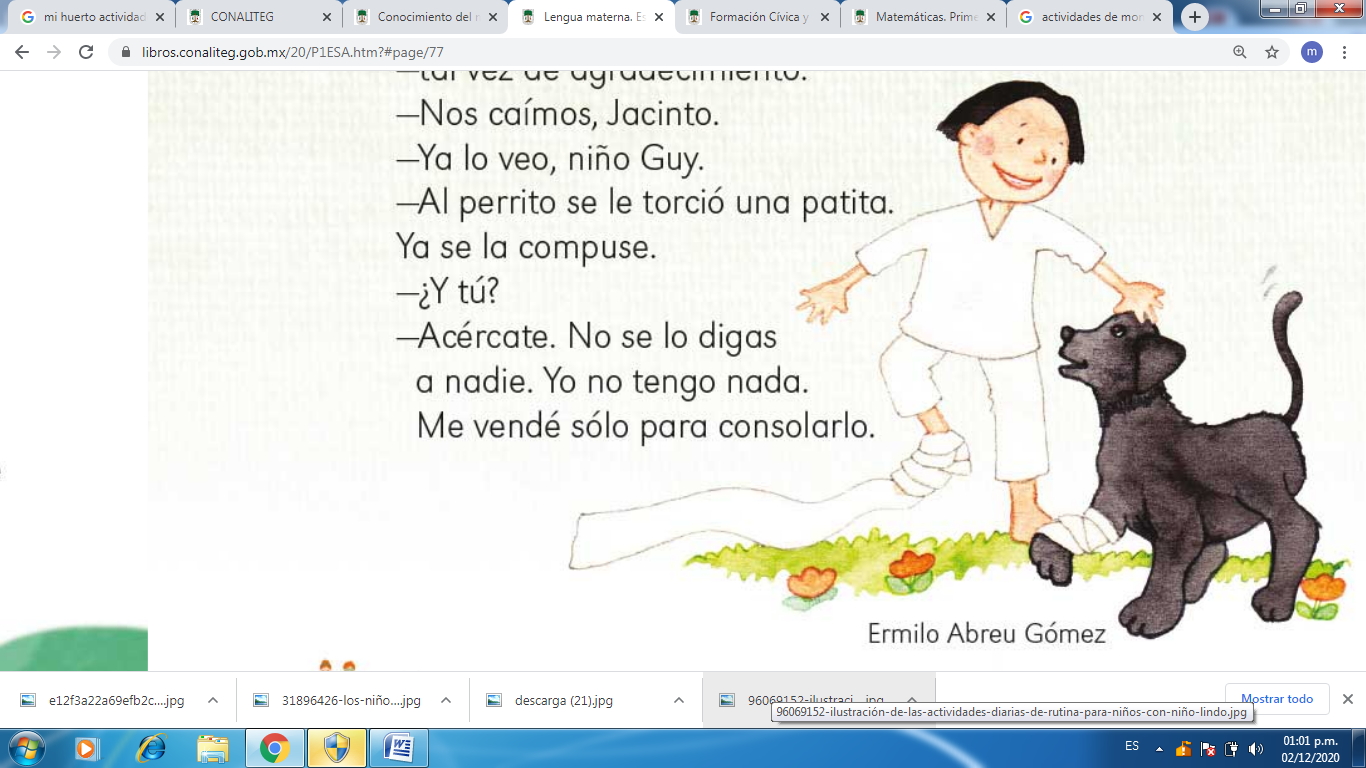 ASIGNATURAAPRENDIZAJE ESPERADOAPRENDIZAJE ESPERADOPROGRAMA DE TV ACTIVIDADESSEGUIMIENTO Y RETROALIMENTACIÓNJUEVESLengua materna Improvisamovimientos alescucharcancionesinfantiles.Improvisamovimientos alescucharcancionesinfantiles.Al ritmo de la música Escribe en tu cuaderno el siguiente párrafo de una canción de lluvia y anota la palabra faltante de la canción en la rayita.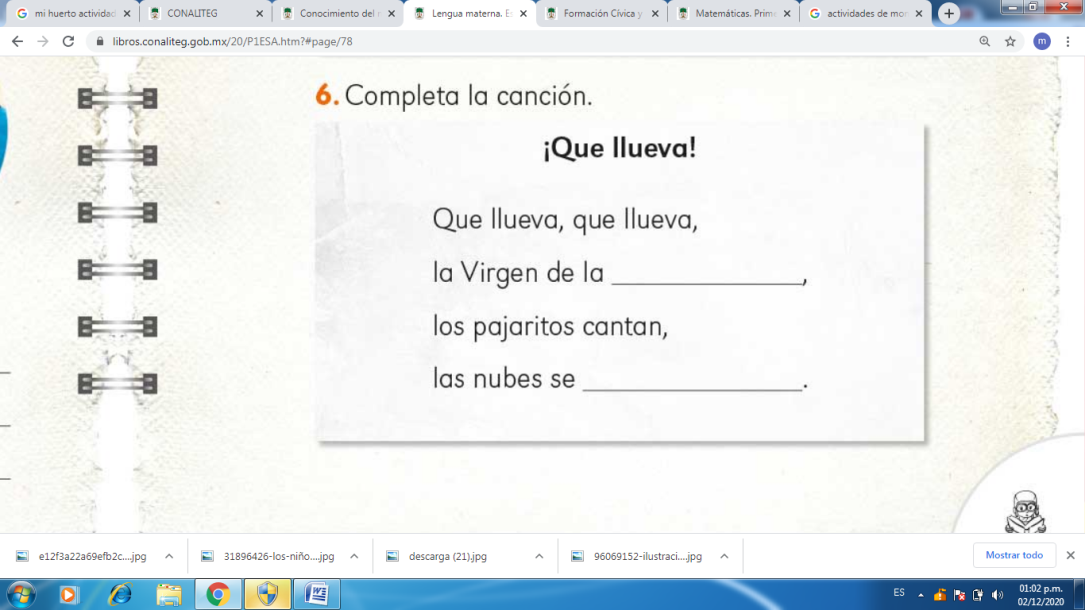 Posteriormente canta la canción con los compañeros.JUEVESConocimiento del medioReconoce que susacciones puedenafectar a lanaturaleza yparticipa paracuidarla.Reconoce que susacciones puedenafectar a lanaturaleza yparticipa paracuidarla.Convivo con los animales  Escribir en el siguiente cuadro que acciones que se practican en su comunidad afectan a la naturaleza:JUEVESMatemáticas Lee, escribe yordena númerosnaturales hasta100.
Lee, escribe yordena númerosnaturales hasta100.
Collares de colores Realiza en tu cuaderno las sumas del anexo #2 de Matemáticas. Posteriormente escribe en el cuaderno los números del 1 al 100, cada vez que se escriba un numero deberás de pronunciar su nombre en voz alta.JUEVESASIGNATURAAPRENDIZAJE ESPERADOAPRENDIZAJE ESPERADOPROGRAMA DE TV ACTIVIDADESSEGUIMIENTO Y RETROALIMENTACIÓNVIERNESARTESEscribir palabras y oraciones.Escribir palabras y oraciones.Colorear los dibujos que a continuación se presentan, posteriormente al reverso de la hoja escribir una carta de peticiones para santa.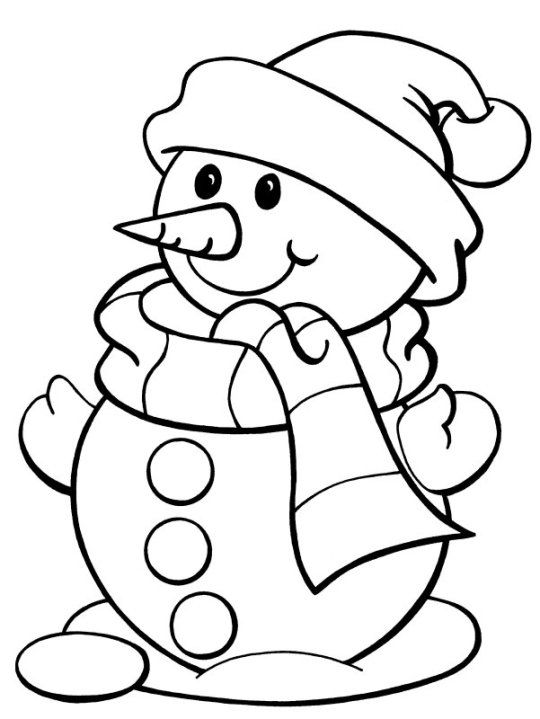 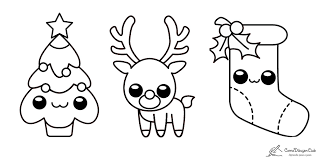 VIERNESVIERNES